Πρόσκληση υποβολής προσφορώνΟ Δήμος μας ενδιαφέρεται να αναθέσει την προμήθεια :«Προμήθεια σαρωτών»Το συνολικό κόστος της προμήθεια  θα ανέλθει στο ύψος των  #2.430,40€# με Φ.Π.Α. Για την κάλυψη της ανωτέρω δαπάνης έχει εκδοθεί α) η υπ’ αριθ. 438/2019 αποφάσεις ανάληψης υποχρέωσης και β) οι βεβαιώσεις του Διευθυντή της Οικονομικής Υπηρεσίας, επί της ανωτέρω απόφασης ανάληψης υποχρέωσης, για την ύπαρξη διαθέσιμου ποσού, τη συνδρομή των προϋποθέσεων της παρ. 1α του άρθρου 4 του ΠΔ 80/2016 και τη δέσμευση στα οικείο Μητρώο Δεσμεύσεων της αντίστοιχης πίστωσης με α/α  438/2019.Η διαδικασία ανάδειξης αναδόχου θα γίνει με απευθείας ανάθεση με βάση τον νέο νόμο 4412/2016 «Δημόσιες Συμβάσεις Έργων, Προμηθειών και Υπηρεσιών (προσαρμογή στις Οδηγίες 2014/24/ΕΕ και 2014/25/ΕΕ)»Παρακαλούμε να μας αποστείλετε σχετική προσφορά για την ανωτέρω προμήθεια μέχρι την 11/11/2019 και ώρα 14:30.Η προσφορά θα αποσταλεί σε κλειστό σφραγισμένο φάκελο στο τμήμα Πρωτοκόλλου του Δήμου (ώστε ο φάκελος να πάρει αριθμό πρωτοκόλλου) στην διεύθυνση:Δήμος ΗράκλειαςΠλατεία Μπακογιάννη 2Ηράκλεια ΤΚ 62400Γραφείο Προμηθειώνγια την πρόσκληση με αρ. πρωτοκόλλου : 8875/04-11-2019(Δικαιολογητικά δεν απαιτούνται σε δημόσιες συμβάσεις με εκτιμώμενη αξία ίση ή κατώτερη των δύο χιλιάδων πεντακοσίων (2.500) ευρώ χωρίς Φ.Π.Α. (άρθρο 73 παρ.6 Ν.4412/2016, όπως προστέθηκε με την παρ.9 του άρθρου 107 του Ν.4497/2017, άρθρο 80 παρ.11 Ν.4412/2016, όπως προστέθηκε με την παρ.15 του άρθρου 107 του Ν.4497/2017)ΕΝΤΥΠΟ ΟΙΚΟΝΟΜΙΚΗΣ ΠΡΟΣΦΟΡΑΣΒάσει της υπ’ αριθμ. 8875/04-11-2019 πρόσκλησης για την υποβολή προσφοράς για την ανάθεση της προμήθειας:«Προμήθεια σαρωτών»με συνολικό κόστος της προμήθεια  στο ύψος των  #2.430,40€# με Φ.Π.Α. Η εταιρεία μας σας καταθέτει την παρακάτω οικονομική προσφορά η οποία αναφέρετε σε :Η προσφορά της εταιρείας ανέρχεται στο ποσό των #0.000,00€# με Φ.Π.Α.Με εκτίμησηγια την εταιρείαΗμερομηνία  ……/……../2019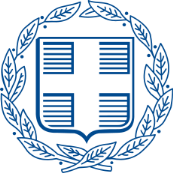 ΕΛΛΗΝΙΚΗ ΔΗΜΟΚΡΑΤΙΑΔΗΜΟΣ ΗΡΑΚΛΕΙΑΣΤΜΗΜΑΟΙΚΟΝΟΜΙΚΩΝ ΥΠΗΡΕΣΙΩΝ*****************************************Διεύθυνση	: Πλατεία Μπακογιάννη 2  Ηράκλεια 62400Τηλέφωνο	: 2325350100Τηλεομοιοτυπία	: 2325350159Ιστοσελίδα	: www.dimosiraklias.grΗλ. Ταχυδρομείο	: info@dimosiraklias.grΠληροφορίες:Ονοματεπώνυμο	: Γαϊταντζή ΘεοδοσίαΤηλέφωνο	: 2325350147Τηλεομοιοτυπία	: 2325350140Ηλ. Ταχυδρομείο	: theogai@dimosiraklias.grΗράκλεια: 04/11/2019Αρ. πρωτ.: 13862ΕΛΛΗΝΙΚΗ ΔΗΜΟΚΡΑΤΙΑΔΗΜΟΣ ΗΡΑΚΛΕΙΑΣΤΜΗΜΑΟΙΚΟΝΟΜΙΚΩΝ ΥΠΗΡΕΣΙΩΝ*****************************************Διεύθυνση	: Πλατεία Μπακογιάννη 2  Ηράκλεια 62400Τηλέφωνο	: 2325350100Τηλεομοιοτυπία	: 2325350159Ιστοσελίδα	: www.dimosiraklias.grΗλ. Ταχυδρομείο	: info@dimosiraklias.grΠληροφορίες:Ονοματεπώνυμο	: Γαϊταντζή ΘεοδοσίαΤηλέφωνο	: 2325350147Τηλεομοιοτυπία	: 2325350140Ηλ. Ταχυδρομείο	: theogai@dimosiraklias.grΠρος:Αναστάσιος Χριστοφορίδης και Σια Ο.Ε.Δυτικής Θράκης 3, Σέρρες, ΤΚ 62124 ΑΦΜ	: 081976820Δ.Ο.Υ.	: Α ‘ ΣερρώνΕΛΛΗΝΙΚΗ ΔΗΜΟΚΡΑΤΙΑΔΗΜΟΣ ΗΡΑΚΛΕΙΑΣΤΜΗΜΑΟΙΚΟΝΟΜΙΚΩΝ ΥΠΗΡΕΣΙΩΝ*****************************************Διεύθυνση	: Πλατεία Μπακογιάννη 2  Ηράκλεια 62400Τηλέφωνο	: 2325350100Τηλεομοιοτυπία	: 2325350159Ιστοσελίδα	: www.dimosiraklias.grΗλ. Ταχυδρομείο	: info@dimosiraklias.grΠληροφορίες:Ονοματεπώνυμο	: Γαϊταντζή ΘεοδοσίαΤηλέφωνο	: 2325350147Τηλεομοιοτυπία	: 2325350140Ηλ. Ταχυδρομείο	: theogai@dimosiraklias.grΚοιν.:Συνημμένα:Έντυπο οικονομικής προσφοράςΤεχνική ΠεριγραφήΟ ΑντιδήμαρχοςΧαβαλές ΔημήτριοςΑναστάσιος Χριστοφορίδης και Σια Ο.Ε.Δυτικής Θράκης 3, Σέρρες, ΤΚ 62124 ΑΦΜ	: 081976820Δ.Ο.Υ.	: Α ‘ Σερρών ΠροςΔΗΜΟΣ ΗΡΑΚΛΕΙΑΣΤΜΗΜΑ ΟΙΚΟΝΟΜΙΚΩΝ ΥΠΗΡΕΣΙΩΝΔιεύθυνση	: Πλατεία Μπακογιάννη 2  Ηράκλεια 62400Τηλέφωνο	: 2325350147Τηλεομοιοτυπία	: 2325350140Ιστοσελίδα	: www.dimosiraklias.grΗλ. Ταχυδρομείο	: info@dimosiraklias.grΣαρωτέςΤεμάχια: 7ΕταιρείαΜοντέλοΤύποςΜέγεθοςΤαχύτητα σάρωσηςΣύνδεσηUSB         Ethernet         WiFi  USB         Ethernet         WiFi  Μέγιστη Οπτική ανάλυσηΒάθος ΧρώματοςΣάρωση διπλής όψηςΝΑΙ           ΟΧΙ ΝΑΙ           ΟΧΙ Αυτόματη τροφοδοσίαΈγχρωμη σάρωσηΝΑΙ           ΟΧΙ ΝΑΙ           ΟΧΙ Εγγύηση καλής λειτουργίας